附件2微信群二维码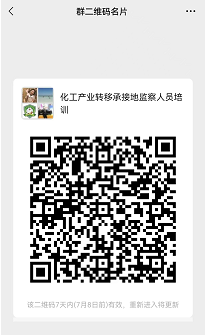 